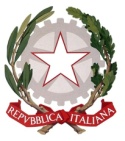 ISTITUTO COMPRENSIVO TORANO CASTELLO- SAN MARTINO DI FINITA – CERZETO_A.S.2019-2020ALL. 7 – PIANO DI INTEGRAZIONE DEGLI APPRENDIMENTI – CLASSI V PRIMARIA E III SECONDARIA I GRADO (Art. 6, O.M. n. 11 del 16/05/2020)CLASSE __________SEZ_______ GRADO _______________ ANNO SCOLASTICO 2019/2020Il prospetto deve essere compilato dai docenti del consiglio di classe che ravvisano l’esigenza di recuperare, dal 1° settembre 2020,  in tutto o in parte  i nuclei essenziali del piano di lavoro annuale affrontati nel periodo della didattica a distanza nell’a.s. 2019/2020. Competenza chiave europeaDisciplinaCompetenze specificheAbilitàConoscenze